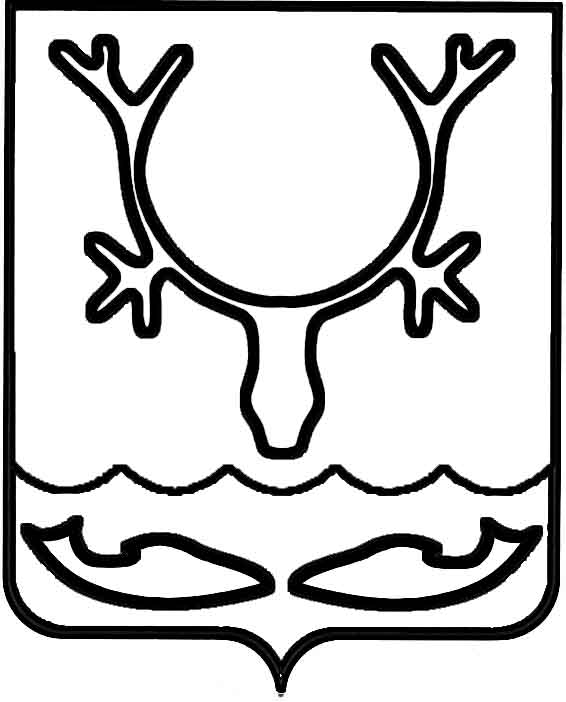 Администрация муниципального образования
"Городской округ "Город Нарьян-Мар"РАСПОРЯЖЕНИЕОб утверждении графика проведения рабочих совещаний по вопросам реализации муниципальных программ муниципального образования "Городской округ "Город Нарьян-Мар" в 2023 годуВ целях осуществления контроля за ходом реализации муниципальных программ муниципального образования "Городской округ "Город Нарьян-Мар":1.	Утвердить график проведения рабочих совещаний по вопросам реализации муниципальных программ муниципального образования "Городской округ "Город Нарьян-Мар" в 2023 году (Приложение).2.	Контроль за исполнением настоящего распоряжения возложить 
на заместителя главы Администрации МО "Городской округ "Город Нарьян-Мар" 
по экономике и финансам.ПриложениеУТВЕРЖДЕНраспоряжением Администрации муниципального образования"Городской округ "Город Нарьян-Мар"от 11.01.2023 № 14-рГрафик проведения рабочих совещаний по вопросам реализации муниципальных программ муниципального образования"Городской округ "Город Нарьян-Мар" в 2023 году Примечание: В случае отсутствия участника рабочего совещания к работе привлекается сотрудник, исполняющий его обязанности;Кроме вышеперечисленных лиц в совещаниях участвуют исполнители программных мероприятий;При необходимости руководители структурных подразделений могут привлекать 
к работе в совещании иных сотрудников. 11.01.2023№14-рГлава города Нарьян-Мара О.О. БелакДатапроведениясовещанияВремя проведения совещанияРассматриваемые муниципальные программыСостав участников совещания27.04.202327.07.202326.10.202314.00"Совершенствование 
и развитие муниципального управления в муниципальном образовании "Городской округ "Город Нарьян-Мар";"Развитие предпринимательства 
в муниципальном образовании "Городской округ "Город Нарьян-Мар";"Развитие институтов гражданского общества 
в муниципальном образовании "Городской округ "Город Нарьян-Мар";"Повышение эффективности реализации молодежной политики в муниципальном образовании "Городской округ "Город Нарьян-Мар";"Поддержка отдельных категорий граждан муниципального образования "Городской округ "Город Нарьян-Мар";"Повышение уровня жизнеобеспечения 
и безопасности жизнедеятельности населения муниципального образования "Городской округ "Город Нарьян-Мар";"Формирование комфортной городской среды в муниципальном образовании "Городской округ "Город Нарьян-Мар";"Повышение качества водоснабжения муниципального образования "Городской округ "Город Нарьян-Мар"Бережной А.Н. – председатель,Жукова О.В. – заместитель председателя,Оленицкая В.С. – секретарь,Анохин Д.В.Захарова М.А.,Бойкова Е.А.,Максимова А.А.,Кислякова Н.Л.,Мосеева О.В.,Терентьева Е.А.,директор МКУ 
"УГХ г. Нарьян-Мара";директор МКУ "Чистый город"